Harvey NewstromNIST Security Compliance(Download in Word, PDF, text formats) Credly.com/users/Harvey-Newstrom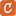  LinkedIn.com/in/HarveyNewstrom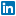 ✉ mail@HarveyNewstrom.com🔗 HarveyNewstrom.com🌎 Melbourne, FL, USA📞 321-544-3642📆 1/1/2024 Credentials                               • NIST Coauthorships:800-53, 800-53A, 800-53B• ISC2 Security Certifications:CISSP, CSSLP, ISSAP, ISSMP• ISACA Compliance Certifications:CISA, CISM, CRISC, CGEIT• IBM Cloud Certifications:Architect, Security, Compliance• Education:BPS-Business, AS-CompSci Subject Matter Expertise         • Auditor, Assessor, Architect, ISSM• 800-53 Security Controls• 800-53A Control Assessments• 800-53B Control Baselines• CNSSI-1253 Classified• 800-171, -171A, -172 Unclassified• 800-18 System Security Plan• 800-37 RMF System Life Cycle• 800-30 Risk Assessment• 800-39 Risk Management Federal Agencies               • Intelligence Agencies:CIA, NSA, NRO, FBI, DNI• Defense Agencies:DHS, DoD, DISA, DCMA • Research Agencies:DARPA, DoE, SNL• Regulatory Agencies:NIST, NARA, GSA, OMB, GAO, SEC, DoT, FAA, FMCSA, EPA, USDA, USFS ExperienceNIST Security Compliance, IBM, Global Telework	(8/2021 – present)• Compliance expert in FedRAMP/FISMA, ISO, SOC, HIPAA, PCI, NIST 800 series, ISO 27000 series, GDPR, etc.• Developing cost-effective security program, standards, requirements, policies, processes, procedures, audits.• Conducting regular audits on systems and host third-party audits for certifications and compliance certificates.• Providing security information, reporting, marketing, problem solving, solution architecting, and training.• Collaborating with security architects, technical teams, DevOps, auditors, and customers.Senior Principal Security Architect, SAIC, Nationwide Telework	(4/2004 – 7/2021)• Provided subject matter expertise in the design, implementation, and assessment of NIST compliant security.• Documented security programs, standards, requirements, policies, processes, procedures, assessments, audits.• Lead NARA development of first unified security architecture, cited as “best” federal architecture by OMB.• Assisted NIST integrating much of my security architecture work into NIST SP 800-53, 800-53A, and 800-53B.• Implemented security programs at USFS, IRS, EPA, DCMO, DHS, GSA, DOT, others based on NARA/NIST work.Principal Security Consultant, Newstaff, Nationwide Travel	(9/2000 – 4/2004)• Rejoined consulting firm to help Fiderus establish security consulting practice, sign and fulfill first contract.• Helped IBM teams supporting Fleming, K-mart, and Cox Cable with nationwide network and security projects.Senior Security Consultant, IBM, Nationwide Travel	(8/1998 – 8/2000)• Developed consulting assets, trained consultants, became top selling security and privacy consultant.Security Consultant, Newstaff, Florida Travel	(7/1995 – 7/1998)• Cofounded consulting firm to provide network and security support services to IBM.• Helped IBM Investigate and resolve campus-wide system shutdowns originally thought to be hacker attacks.• Helped IBM design new South Florida secure network and transition legacy networks to new infrastructure.• Helped develop proof-of-concept infrastructure for new IBM Security and Privacy consulting practice.Lead Security Engineer, Harris, Melbourne, FL	(1/1985 – 12/1994)• First Metronet ISSO, lead first corporate security program, lead beta test lab, helped develop security products.